ГОСУДАРСТВЕННОЕ УЧРЕЖДЕНИЕ ОБРАЗОВАНИЯ «УЗМЁНСКАЯ ДЕТСКИЙ САД-БАЗОВАЯ ШКОЛА»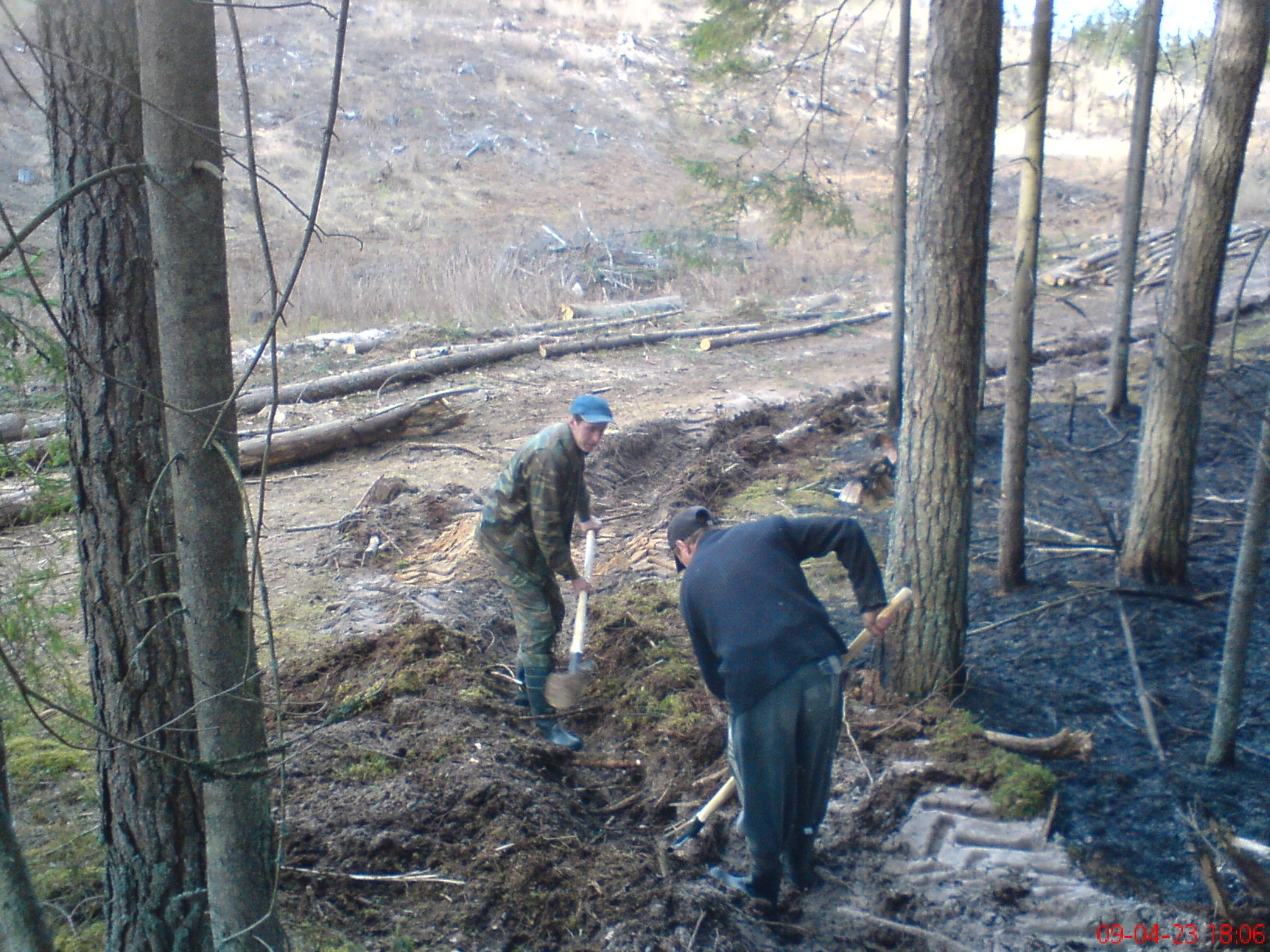 ЛЕСНЫЕ  ПРОФЕССИИ –  ВЫБОР МУЖЕСТВЕННЫХ ЛЮДЕЙВСТРЕЧА С РАБОТНИКАМИ ЛЕСНОГО ХОЗЯЙСТВАПодготовили и провелиучителя начальных классовГагалинская А.Ф.Грецкая И.Ф.Молявко А.П.Томашевич О.Ф.2016 годПрофориентационная работа с младшими школьниками является одним из актуальных направлений в современной системе воспитания. Она направлена на то, чтобы как можно  раньше сформировать у школьников устойчивые профес-сиональные интересы, познакомить с трудом взрослых (с отдельными профес-сиями) через понимание его роли в жизни людей, осознание его общественной значимости, воспитание ценностного отношения к труду других и его резуль-татам. Этому способствуют встречи с родителями, которые рассказывают о своих профессиях.Встреча с работниками лесного хозяйства «Лесные профессии – выбор мужественных людей» способствовала решению следующих задач:- дать представление о многообразии профессий лесного хозяйства;- показать важность и необходимость любого труда;- - развивать коммуникативные способности в процессе работы в группе, в парах;- расширить общий кругозор учащихся;- воспитывать уважение к людям разных профессий.Для  достижения максимального результата использовали проблемно- поисковый метод, стремились сочетать словесные, наглядные и практические методы.Форма проведения: встреча с родителями, конкурсная программа.Мероприятие рассчитано на детей младшего школьного возраста.Оборудование, оформление:- выставка  детских рисунков, посвященная профессиям родителей;- репродукции картин известных художников о лесе;- карточки  с  изображением  животных, деревьев, жилищ животных, - аудиозапись «Звуки  леса».- карточки с заданиями;- медали «Знатоки леса».     Подготовительная работа.Мероприятию предшествуют беседы с родителями, экскурсия в Узмёнское лесничество, сбор фотографий «Наши родители на работе в лесном хозяйстве»,конкурс детских рисунков  «Профессии моих родителей». Учителя поручают детям пригласить своих пап и мам в школу, чтобы они выступили и рассказали о своей работе. Вместе с родителями разрабатываются план выступлений и последующая организация встречи с представителями лесного хозяйства. С учащимися разучиваются стихотворения.Организация: встреча проводится  в кабинете начальных классов; приглашаются все ученики начальной школы и их родители. Учашиеся делятся на две команды.Создаётся жюри из 4 человек, родителей учащихся 1-4 классов для проведения конкурсной программы. Жюри получает листы оценивания команд.Ход мероприятия:Организационный моментЧтение  детьми  стихотворения Дж. Родари «Чем пахнут ремесла?»У каждого дела
Запах особый:
В булочной пахнет
Тестом и сдобой.
Мимо столярной 
Идёшь мастерской, -
Стружкою пахнет
И свежей доской.
Пахнет маляр
Скипидаром и краской.
Пахнет стекольщик
Оконной замазкой.
Куртка шофёра
Пахнет бензином.
Блуза рабочего -
Маслом машинным.
Пахнет кондитер
Орехом мускатным.
Доктор в халате -
Лекарством приятным.
Рыхлой землёю,
Полем и лугом
Пахнет крестьянин,
Идущий за плугом.
Рыбой и морем
Пахнет рыбак.
Только безделье
Не пахнет никак.
Сколько ни душится
Лодырь богатый,
Очень неважно
Он пахнет, ребята!Учитель. -О ком  вам прочитали  стихи ребята? (подвожу детей к ответу – «О людях разных профессий»)- А  кто  из вас знает, что такое профессия?Обратимся к толковому  словарю Ожегова.Профессия  - это основное занятие человека, его трудовая деятельность.- Какие еще профессии вы знаете? Молодцы! Люди этих профессий помогают легко и интересно жить другим людям. Заботятся о них и при этом зарабатывают деньги на свои нужды.-А знаете ли вы, люди, каких профессий заботятся о природе? (Лесничий, лесник, мастер  лесного хозяйства)Вот  сегодня  мы  с вами встретимся с  людьми этих профессий. Слово предоставляется леснику  Узменского  лесничества  Пирогу  Игорю Владимировичу (отец ученицы 1 класса Пирог  Маргариты).       Лесник – это сотрудник лесничества, работник  государственной лесной охраны.
    Лес и его обитатели нуждаются в защите от браконьеров, незаконной вырубки, пожаров. Лесник обеспечивает эту защиту.
      Когда в лесу появляются лесорубы, охотники и прочие желающие получить от леса нечто большее, чем свежий воздух и корзинку грибов, лесник проверяет их документы: право на вырубку, охоту, выпас скота и т.п.Также он следит за тем, чтобы в жаркое время никто не разводил огня. Если кто-то нарушает правила, лесник вправе его задержать, составить акт о лесонарушении. В  некоторых случаях он ограничивается внушением: многим людям достаточно просто объяснить, почему не нужно рвать краснокнижные цветы и чем опасна брошенная среди мха стеклянная бутылка.  (К сведению, бутылка не только замусоривает лес, но и способна вызвать пожар, потому что действует как линза.) За каждым лесником закреплен участок леса – лесной обход, – за который он и отвечает. Вот  у  меня, например, участок  леса от   деревни Долгиново  до Леонполя. Этот  лес называется  Пуща.    Лесник не только борется с нарушителями, но и  организует человеческую деятельность в лесу: руководит процессом посадки леса, массовым сбором семян и плодов,  участвует в отведении делянок под вырубку, лесосек под пастбища и сенокосы и т.д.
      Но лесу вредит не только человек. Когда на своём участке лесник замечает насекомых-вредителей или поражающие деревья болезни, он сообщает в лесничество  лесничему (это непосредственный начальник лесника.)Выступает  лесничий Верхнедвинского  лесничества Римденок  Сергей Михайлович (отец  ученицы 3 класса Римденок Надежды)Я работаю лесничим. Как  вы уже  слышали, являюсь  непосредственным начальником  лесников. Лесники  сообщают мне о замеченных насекомых – вредителях, или о заболеваниях деревьев на определенных участках, а  затем под моим  руководством участвуем в лечении деревьев, санитарной вырубке и т.п.
   Но самая большая опасность для леса – это пожар. Огонь не щадит ни деревья, ни птиц, ни зверей.  На случай, если пожар всё же случится, землю между секторами леса вспахивают с помощью трактора и плуга. Это обязательная профилактическая мера, потому что вскопанная земля может остановить низовой огонь. Земля вспахивается регулярно, чтобы на ней не успела вырасти трава – послушный проводник пламени.
    Лесники  и  лесничие  – это лесные заступники. И бескрайняя тайга, и малые перелески, и городские лесопарки, и глухие леса, где до ближайшего города сотни километров – все они нуждаются в помощи этих людей.    Наш народ, как и многие другие, многим обязан лесу. Это щедрый подарок природы для нас и его необходимо сберечь. Так вот охрана леса от злоумышленников и пожаров — это основная наша обязанность  Лесники  и лесничие  есть там, где присутствуют леса. Управления лесного хозяйства находятся зачастую в районных центрах, но могут быть и в меньших населённых пунктах. Любые планы по заготовлению древесины и промышленной вырубке отдельных участков согласуются в первую очередь с лесничеством. Работники этой сферы должны быть в хорошей физической форме, чтобы преодолевать большие расстояния пешим ходом, а также пресекать нарушения и ловить браконьеров.    Люди, посвятившие себя, этим профессиям, необычно  щедры  и добры, потому что живут  в гармонии с природой, оберегают  лес. Новичок  в лесу ощущает  себя  как неопытный пловец  в открытом  море, а лесники  и лесничие легко  ориентируются  даже  в незнакомом лесу. Наверное, это  чутье врожденное, и благодаря  ему  каждое  лето лесники  выводят  из леса заблудившихся незадачливых грибников  и ягодников.     Работа на свежем  воздухе всегда  располагает  к размышлениям. Профессия  лесничего многогранна, она предполагает знание биологии, химии, основ медицинских  знаний, а также хорошую физическую подготовку. Лесничие полны  энергии, веры и преданы  своему  делу и обязательно  постараются сохранить лесную  красоту для будущих  поколений.          Профессию  лесничего можно получить   в Минском технологическом университете на  факультете  «Лесное  хозяйство». В Полоцком лесном колледже готовят также специалистов с квалификацией техник-лесник. Вот их-то и можно считать профессиональными лесниками.Дети  читают  стихи.Ходит по лесу лесник,
Он шагать в лесу привык.
Здесь ему, совсем как дома,
Всё давным - давно знакомо.
Взгляд лесничего остёр:
Тут недавно был костёр-
Под ветвями тлеет жар,
Не досмотришь, и - пожар.
Там - красавица-сосна.
Почему она грустна?
Причинил ей много бед
Жук зловредный - короед.
Нужно дерево спасти, Короеда извести.
Дальше - заяц грыз в яру
Молодой ольхи кору.
Погоди, ушастый плут,
Скоро пойман будешь тут!
Дальше, дальше...долог путь!
Должен всюду заглянуть,
Всё обследовать лесник,
Он бродить в лесу привык.
Знает он не зря в лицо
Каждый куст и деревцо.Учитель.Вот  мы  с  вами и познакомились  с профессиями людей   лесного хозяйства. А  скажите   чем  отличается профессия  лесника  от  лесничего? ЛЕСНИК, - `а, м. Лесной сторож.ЛЕСНИЧИЙ, - его, м. Служащий лесничества или заведующий им.Может быть, благодаря этим определениям, сразу  можно  увидеть разницу между "сторожем" - лесником и "заведующим лесным хозяйством" - лесничим, который растит лес.Дополните  мои стихи словами:Чтобы  сосны, липы, ели не болели, зеленели,Чтобы  новые леса поднимались  в небеса,Их под звон и гомон птичий охраняет  друг ….(Лесничий)Листик  дуба  на фуражке,За плечом ружье, На  ладонь садятся пташки Ластится зверьё.Знает  стежки  и тропинки,К  лесу  он привык, даже маленькой  травинкеДруг  и брат  -  ….(лесник).Дети  читают  стихи. Работник леса - уникальный человек!Ведь он работает всегда с природой,Проводит он свой длинный векВ лесу, ну иль с древесною породой.Бумагу нужно вам производить?И лес рубить порою надо,А также за природою следить,Чтоб ей не навредили хулиганы.А еще надо быть смелым и сильным:С браконьерами вам ведь бороться,А еще надо быть трудолюбивыми:Ведь работаете вы - до захода солнца!Хором.Все! И мы решили:Будем сильными, ловкими, смелыми,В жизни мы - не пропадем:После школы непременноМы в лесничие пойдем!Учитель.Мы  с вами ещё  дети, но должны  твердо помнить, что лес наше богатство, его надо беречь и охранять, помогать всем обитателям!Шумит зелёный лес,
Красивый и могучий,
Верхушки сосен задевают тучи.
Мечты красивые он навевает
И что-то мне напоминает.Ребята, вы, конечно, все были в лесу и замечали этот неповторимый звук леса — завораживающий шум листвы и ветвей. Что вы себе представляете, когда слышите этот необычный звук? (Аудиозапись «Звуки  леса»)Дети.• Я уверен, что деревья разговаривают друг с другом.• А я думаю, что они хотят рассказать нам свои тайны, всё то, что они видели и слышали. Только язык у них свой, таинственный.• А мне кажется, что это шумит большой зелёный океан.• Мне всегда кажется, что я слышу задумчивую мелодию песни.Учитель. Так ли это, ребята? Давайте спросим нашего гостя, лесника.Лесник.       Ребята, хорошо, что мы говорим сегодня о лесе, потому что каждый житель нашей страны должен знать и помнить, что лес очищает воздух, которым мы дышим, значит, укрепляет наше здоровье. Не зря лес называют лёгкими нашей планеты.   Лес привлекает многих, потому что его красота улучшает наше настроение, вдохновляет на творчество. Многие известные художники раскрывают тему леса в своих произведениях. (Показывает на вернисаж репродукций картин известных художников.)Некоторые писатели  и поэты  посвятили  лесу  свои произведения. А  вы  знаете  стихи  о лесе?  (Дети  читают  стихи)Красит спозаранку 
Солнце край небес, 
Скатерть-самобранку 
Расстилает лес.
Хватит угощенья 
У него для всех: 
Сладкие коренья, 
Мед, грибы, орех.Т. ШорыгинВ мире великом Много чудес:
Разве не чудо задумчивый лес 
С травкой зеленой и ягодой дикой? 
Блеск изумруда Крыльев жуков. 
Плащ голубых мотыльков — 
Разве не чудо?Г. Галина Здравствуй, лес, дремучий лес, 
Полный сказок и чудес! 
Ты о чем шумишь листвою 
Ночью темной, грозовою? 
Что там шепчешь на заре, 
Весь в росе как в серебре? 
Кто в глуши твоей таится? 
Что за зверь? 
Какая птица? 
Все открой, не утаи: 
Ты же видишь — мы свои!С. ПогорельскийУчитель: А  сейчас  давайте представим себе, что каждый из вас хочет  стать лесником. И сейчас мы проверим – хорошими ли вы будете лесниками. Согласны?  Проведем небольшие  конкурсы между  2 командами. А жюри,наши гости, будут вас оценивать.Конкурсная программа.Конкурс 1 «С какого дерева листок?»(Приложение 1)Конкурс 2. «Узнай лесных обитателей»(Приложение 2)Конкурс 3. «Отгадай загадки о деревьях»(Приложение 3) Конкурс 4 «Что ты знаешь о деревьях?» (Приложение 4)Конкурс 5 «Загадки о лесных  жителях»(Приложение 5)Конкурс 6 «Жилище на зиму»(Приложение 6)Конкурс 7 «Ответь на вопросы»(Приложение 7)Учитель. -Вот, ребята, молодцы, знают, как нужно правильно вести себя в лесу. А теперь мы с Вами дадим клятву лесу. 
(Произносят вместе с детьми):
Ты расти на радость людям, 
Мы дружить с тобою будем, 
Добрый лес, могучий лес, 
Полный, сказок и чудес!
Нор звериных, Птичьи гнезда 
Разорять не будем никогда.
Пусть птенцам и маленьким зверятам
Живётся с нами радостно всегда!
Все вместе: Клянемся.
Учитель: Мы хотим поблагодарить наших работников леса за их нелегкий труд и прочитать стихотворение.
1 ребенок: Зеленый лес и свежий воздух
Нам сохранить совсем не просто.
Чтоб на планете мирно жить,
Должны природу мы любить.
2 ребенок: Чтоб дуб, сосну не вырубали,
И браконьерство исключали,
Чтоб за собою убирали,
Зверей и птиц не обижали.
3 ребенок: Гулять по лесу, слушать птиц
И наблюдать игру зарниц
Мы сможем также и потом,
Когда природу сбережем. 
Учитель: Вот, ребята, на каком замечательном занятии мы с вами побывали и как  много интересного узнали.
   Давайте поблагодарим всех работников леса за то, что они заботятся о наших лесах, птицах, животных и о богатстве нашего родного края.
Жюри подводит итоги конкурсов и вручает награды. Рефлексия. Советы организаторам.1.Заранее проведите подготовительную работу с родителями, нацелив их на доступность рассказа, интересные факты, регламентируйте время выступающих.2.Проявите заинтересованное, доброе отношение к каждому ребенку, даже  если его родители не приняли участие в мероприятии.3.При оценке работы используйте как можно больше номинаций («Лучший знаток растений леса», «Лучший знаток животных» и др.), чтобы было больше победителей.4. Посоветуйте родителям время от времени рассказывать детям об особен-ностях своей профессии и организовывать совместный посильный труд. Приложение Положение о конкурсной программе В конкурсной программе  участвуют  две команды.  Каждая команда придумывает себе название, связанное с темой мероприятия. Название команды не оценивается. За каждый правильный ответ  в конкурсах команда получает  баллы.В конкурсах 1,2, 3, 5, 6,7  за каждый правильный ответ команды получают по 1 баллу. В конкурсе  4 команды могут получить от 1 до 3 баллов. Это зависит от полноты и правильности рассказа.Жюри подводит итоги в конце конкурсной программы.  Участники команды, которая победила,  награждаются медалями «Знатоки леса».Лист работы жюриПриложение 1Учитель   раздаёт командам конверты с засушенными листями   деревьев, а члены команд  должны  назвать,каким деревьям принадлежат эти листья? (Дуб, берёза, клён, осина, рябина, липа.)Приложение 2Учитель раздаёт командам наборы картинок, на которых изображены разные животные (зубр, лось, олень, слон, корова, лошадь, собака, павлин, медведь, волк, лиса, заяц, белка, муравей, воробей, обезьяна, уж, лягушка, жук-короед, дятел, кукушка и др.). Командам нужно отобрать картинки с изображениями тех животных, которые обитают в белорусских лесах.Приложение 3Учитель читает загадки. Дети должны их отгадать. За каждый правильный ответ команде зачисляется 1 балл.Стоит столб до небес,А на нем шатер-навес.Красной меди столб точеный,А навес сквозной, зеленый. (Сосна)Ее всегда в лесу найдешь —Пойдем гулять и встретим:Стоит колючая, как еж,Зимою в платье летнем. (Ель)Ягоды — не сладость,Зато глазу — радость,И садам украшение,И дроздам угощение. (Рябина)К солнцу, к небу всё растёт,
В кораблях она плывёт.
На утёсе и одна
Стоит стройная… (сосна).Он великий и могучий,
У лукоморья он растёт.
300 лет — ему не возраст,
И подольше (дуб) живёт.Тонкий белый стан, зелёный сарафан
И очень модные серёжки
У красавицы … (берёзки).Приходи ко мне в лесок!Я раскидист и высок.У меня среди ветвейМного крепких желудей. (Дуб)Вся в иголочках и в шишках,Я хвоинками шуршу,А к девчонкам и мальчишкамВ Новый год я прихожу (Елка)Приложение 4Учитель даёт командам   картинки деревьев, а команды  должны узнать какое  это  дерево и  рассказать  о нем. конкурс оценивается от 1 до3 баллов в зависимости от правильности и полноты рассказа.Сосна (стойкая, любит свет и солнце, боится только тени, живёт 200-250 лет, имеет целебные свойства; и хвоя, и ствол и даже корни используются человеком для изготовления многих вещей, в том числе — кораблей).Дуб (дерево-долгожитель, живёт более 300 лет, могучее дерево бывает до высоты 40 метров, широкий ствол, сильная корневая система, плоды — жёлуди).Берёза (ствол гладкий, белый с чёрными чечевичками, достигает высотой до 20 метров; известно 120 видов берёзы; листья используются как краситель, кора — для дубления, древесина — для изготовления дёгтя, берёзовая зола — хорошее удобрение; листья, почки, кора и сок — для лекарств).Ель (стволы высокие, прямые, высота до 40 метров, растёт до 300 лет, хвоя густая, дерево растёт конусом, лесной доктор, выделяет фитонциды, которые борются с микробами; в молодой хвое много витаминов).Липа (особый запах имеют цветы липы, дерево-медонос, которое любят пчёлы; липовый мёд очень полезен, чай из цветков липы — лекарство от простуды).Осина (ствол зеленоватый, литья на ветру  «дрожат», из  её  древесины  изготовляют  спички)Приложение 5Учитель предлагает детям отгадать  загадки  про  лесных  жителей. Каждый правильный ответ приносит команде 1 балл.Под раскидистой соснойНебоскреб стоит лесной.Из хвоинок этажи.Этот дом не вороши! (Муравейник)В тишине холодных ночек,После часа или двухМы услышим среди кочекНеожиданное: "Ух!"Птицы хищные летят,Ловят мышек и зайчат. (Совы, филины)Белоснежною зимойВиден всем жилетик мой,Ведь на веточке в морозыЯ алею, словно роза. (Снегирь)Мы всегда звеним в жаруНад поляной и в боруИ кусаем всех подряд,Даже маленьких ребят. (Комары)Я рогат, как зверь лесной"Познакомьтесь все со мной.Отношусь я к насекомым,А пенек мне служит домом. (Жук-олень, жук-рогач)Мы стоим на крепких ножкахНа лесной тропинке,На опушках и дорожках,Просимся в корзинки. (Грибы)На опушке слышен храп:Спит зимой медведь Потап.Где он спит, скажите,Домик назовите. (Берлога)Съел его рогатый лось,Вызвать доктора пришлось.В красной шляпке, ядовит,На опушке он стоит. (Мухомор)Встречу радостным "хрю-хрю"На опушке я зарю.Познакомьтесь все со мной -Свинка я, но зверь лесной. (Кабан)Какой зверь опасныйВ шубе прекраснойНа двор проникает,Кур там хватает? (Лиса)Кто на ветке шишки грызИ бросал объедки вниз?Кто по елкам ловко скачетИ влезает на дубы?Кто в дупле орехи прячет,Сушит на зиму грибы? (Белка)Это что за зверь леснойВстал, как столбик, под соснойИ стоит среди травы —Уши больше головы? (Заяц)Кто в лесу деревья лечит,Не жалея головы?Тяжела его работа —Целый день долбить стволы. (Дятел)Приложение 6Командам учитель выдаёт карточки. Предлагает найти на картинке жилище на зиму для тех обитателей леса, что у вас на карточках. ( В  каждой  команде есть проблемная ситуация – карточка с ласточкой и карточка  со  львом . Дети должны догадаться, что ласточке не нужно искать жилище на зиму в лесу – она улетает в теплые края, а львы  в наших  лесах  не  обитают).За каждый правильный ответ команде защитывается 1 балл. Приложение 7Учитель задаёт вопросы. Каждый правильный ответ  - 1 балл. Вопросы:— Кто причиняет вред диким животным? (Браконьеры.)— Кто такие браконьеры? (Люди, которые отстреливают диких животных без разрешения инее пору охоты.)— Где дикие животные чувствуют себя спокойно и имеют необходимую пищу? (В заповедниках.)— Как называется книга, в которую занесены птицы, растения и животные, которым нужна защита человека? (Красная книга.)— Какие дикие животные занесены в Красную книгу? — Почему некоторые виды растений, птиц и животных занесены в Красную книгу? (Потому что их осталось очень мало на земле.)— Что надо делать, чтобы поддержать животных зимой? (Подкармливать их.)— Что надо делать после того, как вы отдохнули в лесу? (Затушить костёр, собрать мусор.)-  А  какие  правила  поведения  в  лесу  вы знаете?Конкурсы Максимальна оценкаКоманда Команда 1. С какого дерева листок По 1 баллу за каждый правильный ответ2. Узнай лесных обитателейПо 1 баллу за каждый правильный ответ3. Отгадай загадки о деревьяхПо 1 баллу за каждый правильный ответ 4. Что ты знаешь о деревьяхОт  1 до 3 баллов в зависимости от полноты и правильности рассаза5. Загадки о лесных жителяхПо 1 баллу за каждый правильный ответ6. Жилище на зимуПо 1 баллу за каждый правильный ответ7.Ответь на вопросыПо 1 баллу за каждый правильный ответИтоги 